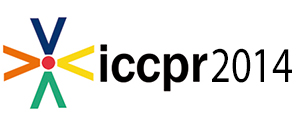 8th INTERNATIONAL CONFERENCE ON CULTURAL POLICY RESEARCH - ICCPR2014September 9 – 12 + 12/13, 2014Submission FormTo be submitted no later than by February 1st 2014. Proposals received after February 1st 2014 will not be considered. Participants will be notified of the decision regarding their proposals by April 15th  2014. All The proposal must not exceed 500 words (excluding bibliography) and should include the following – please keep this order:Author(s) Institutional affiliation(s) of author(s) Contact details (including email and full postal address) of corresponding author Reference to which listed or proposed field of cultural policy researchResearch questions that the paper will address Methodological approach Description of what is original about the researchIn addition, an illustrative bibliography should be included, which will demonstrate knowledge of relevant literature. The paper may also include figures and tables.All applicants agree to hand in their full papers no later than July 1st 2014, if accepted. For further instructions for papers please take a look at www.iccpr2014.de.………………………………………………………………………………………………………………………In case of any question please contact: iccpr2014@uni-hildesheim.de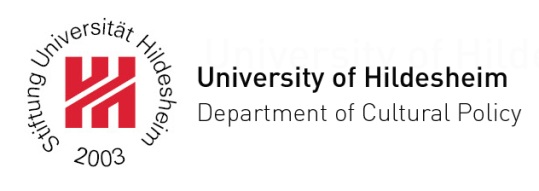 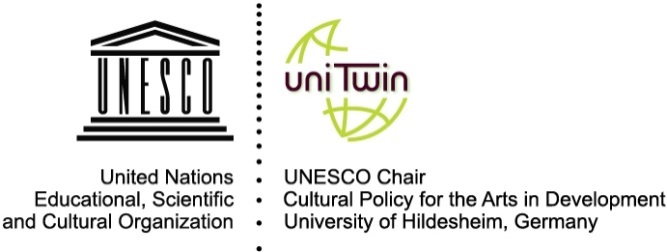 